COMUNICATO STAMPAA Casa Ovunque ‘23 – MetaVero. MetaVerso.17|23 aprile, zona Tortona, via Savona 35, Milano#acasaovunque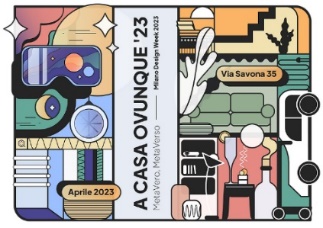 Milano, marzo 2023 - Dopo il grande successo della prima edizione nel 2022, dal 17 al 23 aprile, in occasione del Fuorisalone 2023, in zona Tortona a Milano, torna A Casa Ovunque ‘23– MetaVero. MetaVerso.: l’esclusivo evento di Sfera MediaGroup - la divisione infanzia di RCS MediaGroup - e The Playful Living - la piattaforma di creatività e co-ProgettAzioni di design che mette al centro le persone - che, tra fisico e digitale, guarda ai nuovi spazi ibridi e connessi, all’insegna dell’accoglienza.Per il secondo anno in via Savona 35, Sfera MediaGroup, con la testata Style Piccoli, e The Playful Living danno vita a un racconto visivo ed esperienziale che si sviluppa attraverso 6 ambienti ibridi dedicati pensati per persone reali: Little Loft - un piccolo spazio in una grande città per una giovane coppia con bebè; Family Home - un appartamento contemporaneo per una famiglia con tre figli; Hibryd Space - un insolito coworking, dinamico e creativo, con la stanza dedicata alle esperienze nel Metaverso; l’Open Square - un luogo aperto di accoglienza e relazioni; Food & Drink Concept Store - per le esperienze sociali del gusto; Smart Mobility - su strada, per una mobilità urbana sostenibile pensata per grandi e piccini.A Casa Ovunque ’23 parla infatti del “Design di tutti i giorni”. Un mix di valori funzionali ed estetici che rendono veramente piacevole la vita di casa al di fuori degli stereotipi abitativi: prodotti e servizi di indubbia qualità che, opportunamente abbinati tra loro, fanno parte del background emotivo e culturale di ciascuno di noi, non solo “occupando uno spazio”, ma dialogando con noi.In un momento storico in cui l'assurdo sembra più reale del normale, ripensare il “Design di tutti i giorni”, significa riproporre i fondamentali criteri progettuali e selettivi che fanno delle case i “nostri” luoghi, accoglienti e funzionali.Tra situazioni intime e domestiche, indoor e outdoor conviviali e professionali, da osservare, testare e da cui trarre ispirazioni e soluzioni, A Casa Ovunque ’23 condurrà in una nuova concezione dell’abitare, progettata con un’attenzione particolare nella ricerca di arredi, materiali e complementi per interpretare al meglio i modi di abitare di oggi e di domani.All’insegna dell’accoglienza e del dialogo, gli ambienti di A Casa Ovunque ‘23– MetaVero. MetaVerso. saranno inoltre animati da numerose attività, talk e workshop.L’intero programma sarà disponibile online nella pagina dedicata: www.theplayfulliving.com/acasaovunque23 e attraverso gli account social di Style Piccoli e The Playful Living (IG @Style_Piccoli, @theplayful.living; Facebook @theplayfulliving; Linkedin ).A Casa Ovunque ’23 vede la collaborazione di Abitare Co, società di real estate, Fuorisalone.it, piattaforma digitale dedicata al design italiano, Tortona Rocks, concept espositivo e di comunicazione dedicato al design.Partner della seconda edizione di A Casa Ovunque: Compo; Floema; Giordani; Grifal; Gruppobea, Hape; Imola Ceramica; Italtrike; Jordan by Rolly & Co; Kep Italia; La bottega di casa; Madoti; Midea; Master Kitchen; Moretti &C.; Moretti Industry; Moretti Italian Design; Nanan; Newfloor; Nuna; Officine Tamborino; Pergo; Primo; Renord; Rigoni di Asiago; Rossini Illuminazione; Scaffsystem; Simas ceramica sanitaria dal 1955; Sunsquare; Sylvanian Families; That's Love; Vivaio Banfi.Vetrina d’eccellenza, nell’edizione di debutto del 2022, A Casa Ovunque, con 48 aziende presenti e 40 attività tra workshop, talk e concorsi, ha registrato più di 8.500 visitatori e 11.500 brochure e cartoline distribuite.Comunicazione e Ufficio Stampa RCS – Corriere della Sera e PeriodiciBarbara Ruggeri - barbara.ruggeri@rcs.it - tel. +39 0225845414 - 3351247734Stefania Grimoldi - sgrimoldi@rcs.it - tel. +39 0262827708 - 3355967666www.rcsmediagroup.it